Attention : Consulter les alertes cliniques au verso et favoriser les protocoles de l'Accueil clinique (si disponibles) avant de remplir ce formulaire.*SM03011*DEMANDE DE CONSULTATION EN GASTROENTÉROLOGIE ADULTERaison de consultationRaison de consultationÉchelle de priorité clinique      A: ≤ 3 jrs      B : ≤ 10 jrs      C : ≤ 28 jrs      D : ≤ 3 mois      E : ≤ 12 moisÉchelle de priorité clinique      A: ≤ 3 jrs      B : ≤ 10 jrs      C : ≤ 28 jrs      D : ≤ 3 mois      E : ≤ 12 moisÉchelle de priorité clinique      A: ≤ 3 jrs      B : ≤ 10 jrs      C : ≤ 28 jrs      D : ≤ 3 mois      E : ≤ 12 moisÉchelle de priorité clinique      A: ≤ 3 jrs      B : ≤ 10 jrs      C : ≤ 28 jrs      D : ≤ 3 mois      E : ≤ 12 moisÉchelle de priorité clinique      A: ≤ 3 jrs      B : ≤ 10 jrs      C : ≤ 28 jrs      D : ≤ 3 mois      E : ≤ 12 moisÉchelle de priorité clinique      A: ≤ 3 jrs      B : ≤ 10 jrs      C : ≤ 28 jrs      D : ≤ 3 mois      E : ≤ 12 moisÉchelle de priorité clinique      A: ≤ 3 jrs      B : ≤ 10 jrs      C : ≤ 28 jrs      D : ≤ 3 mois      E : ≤ 12 moisDouleur abdominale sans symptôme d’alarme   (Prérequis : justification nécessaire dans la section Autre)
(rapport IM et résultats labos pertinents)Douleur abdominale sans symptôme d’alarme   (Prérequis : justification nécessaire dans la section Autre)
(rapport IM et résultats labos pertinents)Douleur abdominale sans symptôme d’alarme   (Prérequis : justification nécessaire dans la section Autre)
(rapport IM et résultats labos pertinents)Douleur abdominale sans symptôme d’alarme   (Prérequis : justification nécessaire dans la section Autre)
(rapport IM et résultats labos pertinents)Douleur abdominale sans symptôme d’alarme   (Prérequis : justification nécessaire dans la section Autre)
(rapport IM et résultats labos pertinents)Douleur abdominale sans symptôme d’alarme   (Prérequis : justification nécessaire dans la section Autre)
(rapport IM et résultats labos pertinents)Douleur abdominale sans symptôme d’alarme   (Prérequis : justification nécessaire dans la section Autre)
(rapport IM et résultats labos pertinents)EPerturbations du bilan hépatiquePerturbations du bilan hépatiquePerturbations du bilan hépatiqueALT entre 201 - 500 UI et IRN normal(Prérequis: FSC, créatinine, albumine et bilan hépatique < 3 mois)ALT entre 91 - 200 UI et IRN normal(Prérequis : FSC, créatinine,albumine et bilan hépatique< 3 mois)ALT entre 40 - 90 UI > 6 mois (sans alcool) avec anomalie au bilan d'hépatopathie de base(Prérequis : justification nécessaire dans la section Autre)Voir feuille jointeStéatose hépatique avec ALT < 90 UI à risque de fibrose/cirrhose(Prérequis : justification nécessaire dans la section Autre)Voir feuille jointeLettre à faire suivreALT entre 201 - 500 UI et IRN normal(Prérequis: FSC, créatinine, albumine et bilan hépatique < 3 mois)ALT entre 91 - 200 UI et IRN normal(Prérequis : FSC, créatinine,albumine et bilan hépatique< 3 mois)ALT entre 40 - 90 UI > 6 mois (sans alcool) avec anomalie au bilan d'hépatopathie de base(Prérequis : justification nécessaire dans la section Autre)Voir feuille jointeStéatose hépatique avec ALT < 90 UI à risque de fibrose/cirrhose(Prérequis : justification nécessaire dans la section Autre)Voir feuille jointeLettre à faire suivreALT entre 201 - 500 UI et IRN normal(Prérequis: FSC, créatinine, albumine et bilan hépatique < 3 mois)ALT entre 91 - 200 UI et IRN normal(Prérequis : FSC, créatinine,albumine et bilan hépatique< 3 mois)ALT entre 40 - 90 UI > 6 mois (sans alcool) avec anomalie au bilan d'hépatopathie de base(Prérequis : justification nécessaire dans la section Autre)Voir feuille jointeStéatose hépatique avec ALT < 90 UI à risque de fibrose/cirrhose(Prérequis : justification nécessaire dans la section Autre)Voir feuille jointeLettre à faire suivreALT entre 201 - 500 UI et IRN normal(Prérequis: FSC, créatinine, albumine et bilan hépatique < 3 mois)ALT entre 91 - 200 UI et IRN normal(Prérequis : FSC, créatinine,albumine et bilan hépatique< 3 mois)ALT entre 40 - 90 UI > 6 mois (sans alcool) avec anomalie au bilan d'hépatopathie de base(Prérequis : justification nécessaire dans la section Autre)Voir feuille jointeStéatose hépatique avec ALT < 90 UI à risque de fibrose/cirrhose(Prérequis : justification nécessaire dans la section Autre)Voir feuille jointeLettre à faire suivreBDEECirrhose compensée ou de novo confirmée par imagerie(Prérequis : Rapport IM)Cirrhose compensée ou de novo confirmée par imagerie(Prérequis : Rapport IM)Cirrhose compensée ou de novo confirmée par imagerie(Prérequis : Rapport IM)INR > 1,7 ou bilirubine totale > 34 ou albumine < 28 sans encéphalopathieINR > 1,7 ou bilirubine totale > 34 ou albumine < 28 sans encéphalopathieINR > 1,7 ou bilirubine totale > 34 ou albumine < 28 sans encéphalopathieINR > 1,7 ou bilirubine totale > 34 ou albumine < 28 sans encéphalopathieCCirrhose compensée ou de novo confirmée par imagerie(Prérequis : Rapport IM)Cirrhose compensée ou de novo confirmée par imagerie(Prérequis : Rapport IM)Cirrhose compensée ou de novo confirmée par imagerie(Prérequis : Rapport IM)INR entre 1,2 et 1,7 ou albumine entre28-35 ou bilirubine totale entre 17-34INR entre 1,2 et 1,7 ou albumine entre28-35 ou bilirubine totale entre 17-34INR entre 1,2 et 1,7 ou albumine entre28-35 ou bilirubine totale entre 17-34INR entre 1,2 et 1,7 ou albumine entre28-35 ou bilirubine totale entre 17-34DCirrhose compensée ou de novo confirmée par imagerie(Prérequis : Rapport IM)Cirrhose compensée ou de novo confirmée par imagerie(Prérequis : Rapport IM)Cirrhose compensée ou de novo confirmée par imagerie(Prérequis : Rapport IM)INR, albumine et bilirubine totale normauxINR, albumine et bilirubine totale normauxINR, albumine et bilirubine totale normauxINR, albumine et bilirubine totale normauxEIctère avec bilirubine totale > 60 ou < 40 avec     dilatation des voies biliaires à l’échographie avec      INR normal(Prérequis : Rapport IM)Ictère avec bilirubine totale > 60 ou < 40 avec     dilatation des voies biliaires à l’échographie avec      INR normal(Prérequis : Rapport IM)Ictère avec bilirubine totale > 60 ou < 40 avec     dilatation des voies biliaires à l’échographie avec      INR normal(Prérequis : Rapport IM)Ictère avec bilirubine totale > 60 ou < 40 avec     dilatation des voies biliaires à l’échographie avec      INR normal(Prérequis : Rapport IM)Ictère avec bilirubine totale > 60 ou < 40 avec     dilatation des voies biliaires à l’échographie avec      INR normal(Prérequis : Rapport IM)Ictère avec bilirubine totale > 60 ou < 40 avec     dilatation des voies biliaires à l’échographie avec      INR normal(Prérequis : Rapport IM)Ictère avec bilirubine totale > 60 ou < 40 avec     dilatation des voies biliaires à l’échographie avec      INR normal(Prérequis : Rapport IM)BHaute suspicion de cancer digestif basée sur l’imagerie      excluant le cancer colorectal : utiliser le formulaire AH-702)(Prérequis : Rapport IM)Haute suspicion de cancer digestif basée sur l’imagerie      excluant le cancer colorectal : utiliser le formulaire AH-702)(Prérequis : Rapport IM)Haute suspicion de cancer digestif basée sur l’imagerie      excluant le cancer colorectal : utiliser le formulaire AH-702)(Prérequis : Rapport IM)Haute suspicion de cancer digestif basée sur l’imagerie      excluant le cancer colorectal : utiliser le formulaire AH-702)(Prérequis : Rapport IM)Haute suspicion de cancer digestif basée sur l’imagerie      excluant le cancer colorectal : utiliser le formulaire AH-702)(Prérequis : Rapport IM)Haute suspicion de cancer digestif basée sur l’imagerie      excluant le cancer colorectal : utiliser le formulaire AH-702)(Prérequis : Rapport IM)Haute suspicion de cancer digestif basée sur l’imagerie      excluant le cancer colorectal : utiliser le formulaire AH-702)(Prérequis : Rapport IM)BAnomalie non suspecte au pancréas ou au foie  (selon imagerie) mais nécessitant un suivi ou une précision(Prérequis : Rapport IM)Anomalie non suspecte au pancréas ou au foie  (selon imagerie) mais nécessitant un suivi ou une précision(Prérequis : Rapport IM)Anomalie non suspecte au pancréas ou au foie  (selon imagerie) mais nécessitant un suivi ou une précision(Prérequis : Rapport IM)Anomalie non suspecte au pancréas ou au foie  (selon imagerie) mais nécessitant un suivi ou une précision(Prérequis : Rapport IM)Anomalie non suspecte au pancréas ou au foie  (selon imagerie) mais nécessitant un suivi ou une précision(Prérequis : Rapport IM)Anomalie non suspecte au pancréas ou au foie  (selon imagerie) mais nécessitant un suivi ou une précision(Prérequis : Rapport IM)Anomalie non suspecte au pancréas ou au foie  (selon imagerie) mais nécessitant un suivi ou une précision(Prérequis : Rapport IM)DAutre raison de consultation non standardisée au formulaire ou modification d'une priorité clinique(justification OBLIGATOIRE dans la section suivante)* Voir l’endos de ce formulaireAutre raison de consultation non standardisée au formulaire ou modification d'une priorité clinique(justification OBLIGATOIRE dans la section suivante)* Voir l’endos de ce formulaireAutre raison de consultation non standardisée au formulaire ou modification d'une priorité clinique(justification OBLIGATOIRE dans la section suivante)* Voir l’endos de ce formulaireAutre raison de consultation non standardisée au formulaire ou modification d'une priorité clinique(justification OBLIGATOIRE dans la section suivante)* Voir l’endos de ce formulaireAutre raison de consultation non standardisée au formulaire ou modification d'une priorité clinique(justification OBLIGATOIRE dans la section suivante)* Voir l’endos de ce formulaireAutre raison de consultation non standardisée au formulaire ou modification d'une priorité clinique(justification OBLIGATOIRE dans la section suivante)* Voir l’endos de ce formulairePriorité cliniquePriorité cliniqueImpression diagnostique et renseignements cliniques obligatoiresImpression diagnostique et renseignements cliniques obligatoiresImpression diagnostique et renseignements cliniques obligatoiresImpression diagnostique et renseignements cliniques obligatoiresImpression diagnostique et renseignements cliniques obligatoiresSi prérequis exigé(s) :Si prérequis exigé(s) :Si prérequis exigé(s) :Si prérequis exigé(s) :Disponible(s) dans DSQDisponible(s) dans DSQDisponible(s) dans DSQAnnexé(s) à la présente demandeAnnexé(s) à la présente demandeAnnexé(s) à la présente demandeBesoins spéciaux :      Besoins spéciaux :      Besoins spéciaux :      Besoins spéciaux :      Besoins spéciaux :      Besoins spéciaux :      Besoins spéciaux :      Besoins spéciaux :      Besoins spéciaux :      Diriger l'usager à l'urgenceDiriger l'usager à l'urgenceDiriger l'usager à l'urgenceDiriger l'usager à l'urgenceDiriger l'usager à l'urgenceDiriger l'usager à l'urgenceDiriger l'usager à l'urgenceDiriger l'usager à l'urgenceDiriger l'usager à l'urgenceHémorragie digestive aiguëImpaction alimentaire ou corps étrangerCholangitePancréatite aiguëEncéphalopathie hépatique de novo (1er épisode)Ascite (1er épisode ou fébrile)Hépatite aiguë sévère (ALT > 500)Hémorragie digestive aiguëImpaction alimentaire ou corps étrangerCholangitePancréatite aiguëEncéphalopathie hépatique de novo (1er épisode)Ascite (1er épisode ou fébrile)Hépatite aiguë sévère (ALT > 500)Hémorragie digestive aiguëImpaction alimentaire ou corps étrangerCholangitePancréatite aiguëEncéphalopathie hépatique de novo (1er épisode)Ascite (1er épisode ou fébrile)Hépatite aiguë sévère (ALT > 500)Hémorragie digestive aiguëImpaction alimentaire ou corps étrangerCholangitePancréatite aiguëEncéphalopathie hépatique de novo (1er épisode)Ascite (1er épisode ou fébrile)Hépatite aiguë sévère (ALT > 500)Hémorragie digestive aiguëImpaction alimentaire ou corps étrangerCholangitePancréatite aiguëEncéphalopathie hépatique de novo (1er épisode)Ascite (1er épisode ou fébrile)Hépatite aiguë sévère (ALT > 500)Hémorragie digestive aiguëImpaction alimentaire ou corps étrangerCholangitePancréatite aiguëEncéphalopathie hépatique de novo (1er épisode)Ascite (1er épisode ou fébrile)Hépatite aiguë sévère (ALT > 500)Hémorragie digestive aiguëImpaction alimentaire ou corps étrangerCholangitePancréatite aiguëEncéphalopathie hépatique de novo (1er épisode)Ascite (1er épisode ou fébrile)Hépatite aiguë sévère (ALT > 500)Hémorragie digestive aiguëImpaction alimentaire ou corps étrangerCholangitePancréatite aiguëEncéphalopathie hépatique de novo (1er épisode)Ascite (1er épisode ou fébrile)Hépatite aiguë sévère (ALT > 500)Hémorragie digestive aiguëImpaction alimentaire ou corps étrangerCholangitePancréatite aiguëEncéphalopathie hépatique de novo (1er épisode)Ascite (1er épisode ou fébrile)Hépatite aiguë sévère (ALT > 500)Remplir le formulaireAH- 702Demande de coloscopieet faxer au 514- 765-7388Endoscopie digestiveHôpital de VerdunHaute suspicion de cancer colorectal basée sur l’imagerie,RSOSi positif (FIT positif),Diarrhées chroniques / constipation chr, rectorragie,Anémie ferriprive non gynécologique, Suspicion de MII,Suivi diverticulite,Dépistage atcd fx +, dépistage atcd personnel +,Modification récente des habitudes intestinales.Remplir le formulaireDemande de gastroscopieet faxer au 514- 765-7388Endoscopie digestiveHôpital de VerdunHaut indice de suspicion de cancer basé sur l’imagerie ou l’examen clinique (joindre rapports et autres résultats)Dysphagie sévère ou rapidement progressive et/ou odynophagieDysphagie stable (non sévère) Confirmation du diagnostic de maladie cœliaque (anti-transglutaminases positifs)Anomalie à la gorgée barytée sauf suspicion de cancerDyspepsie mal contrôléeReflux gastro-œsophagiens mal contrôlésReflux gastro-œsophagiens chroniques (dépistage chez les patients de plus de 45 ans)Œsophage de BarrettRemplir le formulaireDemande de gastroscopieet faxer au 514- 765-7388Endoscopie digestiveHôpital de VerdunHaut indice de suspicion de cancer basé sur l’imagerie ou l’examen clinique (joindre rapports et autres résultats)Dysphagie sévère ou rapidement progressive et/ou odynophagieDysphagie stable (non sévère) Confirmation du diagnostic de maladie cœliaque (anti-transglutaminases positifs)Anomalie à la gorgée barytée sauf suspicion de cancerDyspepsie mal contrôléeReflux gastro-œsophagiens mal contrôlésReflux gastro-œsophagiens chroniques (dépistage chez les patients de plus de 45 ans)Œsophage de BarrettRemplir le formulaireDemande de gastroscopieet faxer au 514- 765-7388Endoscopie digestiveHôpital de VerdunHaut indice de suspicion de cancer basé sur l’imagerie ou l’examen clinique (joindre rapports et autres résultats)Dysphagie sévère ou rapidement progressive et/ou odynophagieDysphagie stable (non sévère) Confirmation du diagnostic de maladie cœliaque (anti-transglutaminases positifs)Anomalie à la gorgée barytée sauf suspicion de cancerDyspepsie mal contrôléeReflux gastro-œsophagiens mal contrôlésReflux gastro-œsophagiens chroniques (dépistage chez les patients de plus de 45 ans)Œsophage de BarrettRemplir le formulaireDemande de gastroscopieet faxer au 514- 765-7388Endoscopie digestiveHôpital de VerdunHaut indice de suspicion de cancer basé sur l’imagerie ou l’examen clinique (joindre rapports et autres résultats)Dysphagie sévère ou rapidement progressive et/ou odynophagieDysphagie stable (non sévère) Confirmation du diagnostic de maladie cœliaque (anti-transglutaminases positifs)Anomalie à la gorgée barytée sauf suspicion de cancerDyspepsie mal contrôléeReflux gastro-œsophagiens mal contrôlésReflux gastro-œsophagiens chroniques (dépistage chez les patients de plus de 45 ans)Œsophage de BarrettRemplir le formulaireDemande de gastroscopieet faxer au 514- 765-7388Endoscopie digestiveHôpital de VerdunHaut indice de suspicion de cancer basé sur l’imagerie ou l’examen clinique (joindre rapports et autres résultats)Dysphagie sévère ou rapidement progressive et/ou odynophagieDysphagie stable (non sévère) Confirmation du diagnostic de maladie cœliaque (anti-transglutaminases positifs)Anomalie à la gorgée barytée sauf suspicion de cancerDyspepsie mal contrôléeReflux gastro-œsophagiens mal contrôlésReflux gastro-œsophagiens chroniques (dépistage chez les patients de plus de 45 ans)Œsophage de BarrettIdentification du médecin référent et du point de serviceIdentification du médecin référent et du point de serviceIdentification du médecin référent et du point de serviceIdentification du médecin référent et du point de serviceIdentification du médecin référent et du point de serviceIdentification du médecin référent et du point de serviceIdentification du médecin référent et du point de serviceIdentification du médecin référent et du point de serviceEstampeNom du médecin référentNom du médecin référentNom du médecin référentNom du médecin référentNom du médecin référentNom du médecin référentN° de permisN° de permislnd. rég.N° de téléphoneN° de téléphoneN° de postelnd. rég.N° de télécopieurN° de télécopieurN° de télécopieurNom du point de serviceNom du point de serviceNom du point de serviceNom du point de serviceNom du point de serviceNom du point de serviceNom du point de serviceNom du point de serviceSignatureSignatureDateSignatureSignatureMédecin de famille :    Idem au médecin référent    Usager sans médecin de familleMédecin de famille :    Idem au médecin référent    Usager sans médecin de familleMédecin de famille :    Idem au médecin référent    Usager sans médecin de familleMédecin de famille :    Idem au médecin référent    Usager sans médecin de familleMédecin de famille :    Idem au médecin référent    Usager sans médecin de familleMédecin de famille :    Idem au médecin référent    Usager sans médecin de familleMédecin de famille :    Idem au médecin référent    Usager sans médecin de familleMédecin de famille :    Idem au médecin référent    Usager sans médecin de familleRéférence nominative (si requis)Nom du médecin de familleNom du médecin de familleNom du médecin de familleNom du médecin de familleNom du médecin de familleNom du médecin de familleNom du médecin de familleNom du médecin de familleSi vous désirez une référence à un médecin ou à un point de service en particulierSi vous désirez une référence à un médecin ou à un point de service en particulierNom du point de serviceNom du point de serviceNom du point de serviceNom du point de serviceNom du point de serviceNom du point de serviceNom du point de serviceNom du point de serviceSi vous désirez une référence à un médecin ou à un point de service en particulierSi vous désirez une référence à un médecin ou à un point de service en particulier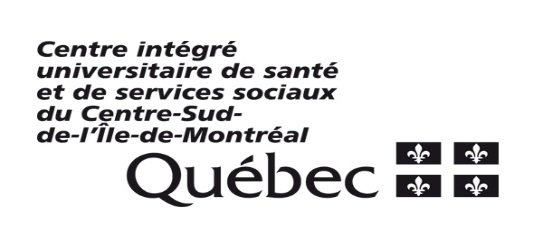 